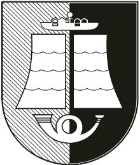 ŠILUTĖS RAJONO savivaldybės tarybaSPRENDIMASDĖL ŠILUTĖS RAJONO SAVIVALDYBĖS 2018-2020 METŲ STRATEGINIO VEIKLOS PLANO PROGRAMŲ VYKDYMO 2018 METŲ ATASKAITOS PATVIRTINIMO2019 m. kovo  d. Nr. T1-ŠilutėVadovaudamasi Lietuvos Respublikos vietos savivaldos įstatymo 16 straipsnio 2 dalies 40 punktu bei remdamasi Šilutės rajono savivaldybės tarybos 2013 m. liepos 25 d. sprendimu Nr. T1-849 patvirtinta Šilutės rajono savivaldybės strateginio planavimo metodika, Šilutės rajono savivaldybės taryba nusprendžia:                Patvirtinti Šilutės rajono savivaldybės 2018-2020 metų strateginio veiklos plano programų 2018 metų vykdymo ataskaitą (pridedama).Savivaldybės meras		ParengėAušra Stakvilevičienė2019-03-13Sigitas Šeputis Virgilijus PozingisArvydas BielskisAsta JagelavičienėVita Stulgienė 2019-03-2019-03-2019-03-14(G)2019-03-142019-03-14ŠILUTĖS RAJONO SAVIVALDYBĖS ADMINISTRACIJAPLANAVIMO IR PLĖTROS SKYRIUSŠILUTĖS RAJONO SAVIVALDYBĖS ADMINISTRACIJAPLANAVIMO IR PLĖTROS SKYRIUSAIŠKINAMASIS  RAŠTASAIŠKINAMASIS  RAŠTASDĖL SPRENDIMO „DĖL ŠILUTĖS RAJONO SAVIVALDYBĖS 2018-2020 METŲ STRATEGINIO VEIKLOS PLANO PROGRAMŲ VYKDYMO  2018 METŲ ATASKAITOS PATVIRTINIMO“ PROJEKTO2019 m. kovo 13 d.ŠilutėDĖL SPRENDIMO „DĖL ŠILUTĖS RAJONO SAVIVALDYBĖS 2018-2020 METŲ STRATEGINIO VEIKLOS PLANO PROGRAMŲ VYKDYMO  2018 METŲ ATASKAITOS PATVIRTINIMO“ PROJEKTO2019 m. kovo 13 d.Šilutė1. Parengto projekto tikslai ir uždaviniai.Savivaldybės biudžetinės bei viešosios įstaigos, bendradarbiaudamos su kuruojančiais padaliniais, o Savivaldybės padaliniai, bendradarbiaudami su Planavimo ir plėtros skyriumi, rengia ataskaitas apie strateginių veiklos planų įvykdymą. Viena iš strateginio veiklos plano dalių yra programa, kurioje nustatyti tikslai, uždaviniai, priemonės (projektai), numatytos lėšos ir vertinimo (produkto, rezultato, efekto) kriterijai. Strateginio veiklos plano programų vykdymo ataskaita suteikia informaciją apie, per nustatytą laikotarpį, planuotų pasiekti tikslų, uždavinių ir priemonių įgyvendinimą.Programų sąrašas sudarytas atsižvelgus į Šilutės rajono savivaldybės 2015-2024 m. strateginį plėtros planą (2013 m. spalio 24 d. sprendimas Nr. T1-922). Metmenų prioritetinės strateginės sritys bei prioritetiniai tikslai yra susieti su Strateginiu plėtros planu, kaip tai numatyta Šilutės rajono savivaldybės strateginio planavimo metodikoje (. liepos 25 d. sprendimas Nr. T1-849). 2018-2020 m. strateginį veiklos planą sudaro šios programos:1. (01) Ugdymo kokybės ir sporto plėtros programa;2. (02) Turizmo plėtros programa;3. (03) Konkurencingo žemės ūkio programa;4. (04) Socialiai saugios ir sveikos aplinkos kūrimo programa;5. (05) Kultūros plėtros ir paveldo puoselėjimo programa;6. (06) Efektyvaus Savivaldybės valdymo programa;7. (07) Vietinio ūkio programa;8. (08) Investicijų pritraukimo ir verslo vystymo programa.2. Kaip šiuo metu yra sureguliuoti projekte aptarti klausimai.Rengdamos strateginių planų ataskaitas Savivaldybės vadovaujasi Lietuvos Respublikos Vyriausybės . birželio 6 d. nutarimu Nr. 827 „Dėl strateginio planavimo metodikos patvirtinimo“ patvirtinta strateginio planavimo metodika. Šilutės rajono savivaldybės padaliniai, rengia strateginio veiklos plano ataskaitas vadovaudamiesi anksčiau minėtu nutarimu, Šilutės rajono savivaldybės 2015-2024 m. strateginiu plėtros planu (2013 m. spalio 24 d. sprendimas Nr. T1-922), bei atsižvelgdami į Šilutės rajono savivaldybės 2018-2020 m. strateginio veiklos plano metmenis (2017 m. kovo 30 d. sprendimas Nr. T1-662), ir Šilutės rajono savivaldybės strateginio planavimo metodiką (. liepos 25 d. sprendimas Nr. T1-849) bei įvertinę maksimalius 2018 metų asignavimus.Strateginio veiklos plano programa – esminė strateginio veiklos plano dalis, skirta strateginiam tikslui įgyvendinti, kurioje nustatyti programos tikslai, uždaviniai, priemonės, vertinimo kriterijai, jų reikšmės ir asignavimai.Planavimo ir plėtros skyrius, remdamasis Savivaldybės padalinių pateiktais duomenimis, rengia strateginio veiklos plano programų vykdymo ataskaitas. 3.Kokių pozityvių rezultatų laukiama.2018-2020 m. strateginio veiklos plano programų vykdymo 2018 metų ataskaita suteikia informaciją apie, per nustatytą laikotarpį, planuotų pasiekti tikslų, uždavinių ir priemonių įgyvendinimą.Planavimo ir plėtros skyriaus vyriausioji specialistė	 Aušra Stakvilevičienė